Texas Trust Credit Union Receives Reader’s Choice Awards from Two Local PublicationsArlington, Texas – Sept. 20, 2021 – Financial consumers in Arlington and Mansfield have voted Texas Trust Credit Union as best credit union in the Arlington Today and Living Magazine Reader’s Choice awards.  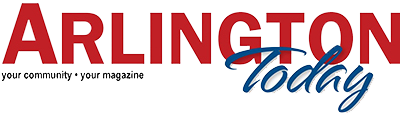 Texas Trust was voted the credit union All Star by readers of Arlington Today, a monthly news and events magazine covering people, places, and businesses of interest to Arlington residents. This is the sixth consecutive year that readers of this popular magazine named Texas Trust the best credit union. 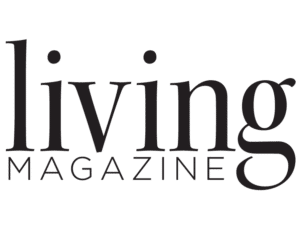 The $1.7 billion credit union also received bragging rights for being named the best credit union in Arlington and Mansfield by Living Magazine. This monthly lifestyle publication features issues related to health and wellness, aesthetics, homestead, adventure, and cuisine.The Readers Choice awards recognize the best businesses in a local community based on nominations from readers. "I am proud of our employees for doing such an awesome job each day that lead to members nominating us for these awards,” said Jim Minge, CEO of Texas Trust Credit Union. “It is a privilege to be part of the Arlington and Mansfield communities and to receive such an honor as this.”About Texas Trust Credit UnionTexas Trust Credit Union has been helping build brighter financial futures since its modest beginning in 1936. Today, the full-service credit union serves more than 120,000 members. With assets of more than $1.7 billion, Texas Trust is the 6th largest credit union in North Texas and the 17th largest in Texas. With a focus on the community, Texas Trust is creating a legacy of giving through generous financial donations that support local school programs and activities, non-profit organizations, and student scholarships; and by providing volunteer resources through its Community Unity team, which supports scores of charitable events each year. For more information, visit TexasTrustCU.org or follow us on Facebook at facebook.com/texastrustcu or Twitter at @texastrustcu.###